                                                               FORMAL MEETING AGENDA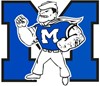 Date: November 15, 2018  Time: 6:30pm  Location: Midview East IntermediateMidview Middies’ PTAGeneral MeetingATTENDEES:Officers: Carli Thomas – President, Mike Thomas – Treasurer Officers, Tina Mcloughlin– Membership and Recruitment, Chris Hickman – Committee Chair, April Hickman – Vice President and note takerOTHER INFORMATIONMEETING CREATED BY: Carli ThomasMINUTE TAKER: April HickmanMEETING TYPE:  Second Meeting for 2018-2019OBJECTIVE:    To inform discuss Santa Shop AGENDAAGENDAAGENDA ITEM DESCRIPTIONPRESENTED BYDURATIONCall to Order 6:30pm1.Opening Remarks Pledge of Allegiance Opening remarks, snow is here.Carli ThomasTreasurer Report1. Checking Mike reports: Today balance is $2,311.772.Savings $660.07. Interest earned of .07 first time ever.$110 in the cash box $3081.84 is the running balance. $4,960 Middie wear expenses. $2,950 Santa shop expenses.            Middie Wear; $804 loss on Middie Wear. We had to purchase a lot of the items that were ordered. $5,844 Short on the Middie wear budget. Another Middie wear campaign will be initiated later this year.           Santa shop will be difficult do to this. We won’t buy for each school at once. We will be buying a school at a time. Will attempt to sell Middie wear at Basketball games.          Box Tops; $1,016.70 brought in from box tops 10, 167 box tops were counted. Check will be issued early December or Early January. $678 profit. Interest earned of .07 first time eve3. Pumpkin Party Pumpkin party $471.62 expenses $186.98 was net loss of pumpkin party.Mike ThomasOld Business1. Pumpkin Party overview Change the flyer to reference that anyone could come, you didn’t need a pumpkin to enter the event. Competed with Academic M awards as it was the same evening.2. Middie Wear Sales from Fundraiser3. Membership update; current count of members Tina reports, thanks everyone for coming and nice thanksgiving. One member since last meeting. Total is 86. Still not goal of 100. Any ideas on how to drum up additional membership? Tables at open house and kindergarten open house. Building with the most memberships gets donut party. Do monthly notices in teacher’s mailboxes list and run this until the end of January.Carli Thomas; Tina McloughlinNew Business1.Mr. Sullivan Camp Presentation (taken off the agenda)2. Santa Shop; Dates for each School; Volunteer Sign-up North Set up December 9th at 11:00 a.m. set up and then additional shopping. Dec. 10th and 11th are shop dates. Tear down on the 11th and move to west. West shops Dec 12th and 13th Tear down on the 13th to East Closet. 17th Set up at East, 18th 6th graders 19th 5th graders. Tear down 19th and store in the closet. Will need to discuss with Shane the set up time. We will be doing online sign up through sign up genius. Principals will receive the formal letter for review. Teresa is working on the link to complete to sign up and there will be a link to the website as well. This will allow people to see where the greatest need is for workers. Lunch will be provided for those that work a full day shift. Principals to get class list. Carla’s are done. Sammy Ezell will sell jewelry items at West. If it goes well we open it to the other 2 schools. $5 to $8 price range. Separate part of paper for East that will mention that. The PTA hasn’t spoken and confirmed with Sammy yet. Sammy is doing it on consignment. PTA is not purchasing the items in advance from Sammy. Carli will send an email out tomorrow. Carli moves to use Paparrazi for an option to purchase at the East santa shop both days. Second by Patty Person. It is moved and purchased, the chair recognizes Carli. In other comments. Lisa Kervin wonderful idea to support a 9th grade enteprenneur. Mike adds that this will be done at no charge. All in favor say I. The I’s have it. Motion passed.Chris will send emails to all members allowing first opportunity to sign up for spots to work.3. Dine to Donate Mike has spoken with Richard at Papa John’s. Bob at Marcos will be considered as well. Richard will allow a portion of all sales with a special code online or in store and 10% will come back to the PTA. This can be done for a full week Sunday through Thursday. Bob at Marco’s does the similar program. Chuck E Cheese before and after remodel. April presented I haven’t heard from her yet though and we will have to have the first one booked by the end of the year. Texas Roadhouse is a good hit.Carli Thomas; Chris HickmanVoting/Motions1.Teacher Request for COSI; lunch provided by PTA for volunteersCOSI is in the budget and approved. PTA will provide the food for the number of volunteers at each school and staff. $500 budgeted for all 3 schools. Meg is handling Subway communication, Sandwich platters versus individual boxed lunches. Sandwich platters will be fine.School TeacherFuture Items1.Availability to move the PTA Closet to a new locationHopefully moving the closet after the Santa Shop. Will discuss with Shane, there is a piano in there. Shane is to discuss with treasurer as to what we can do.Carli ThomasAnnouncements1.Next meeting date is Thursday, January 24, 2019 @ 6:30pm AnnouncedCarli ThomasAdjournment 7:10pm“Together We Shine!”Carli ThomasSPECIAL NOTES  